餐具尺寸饭碗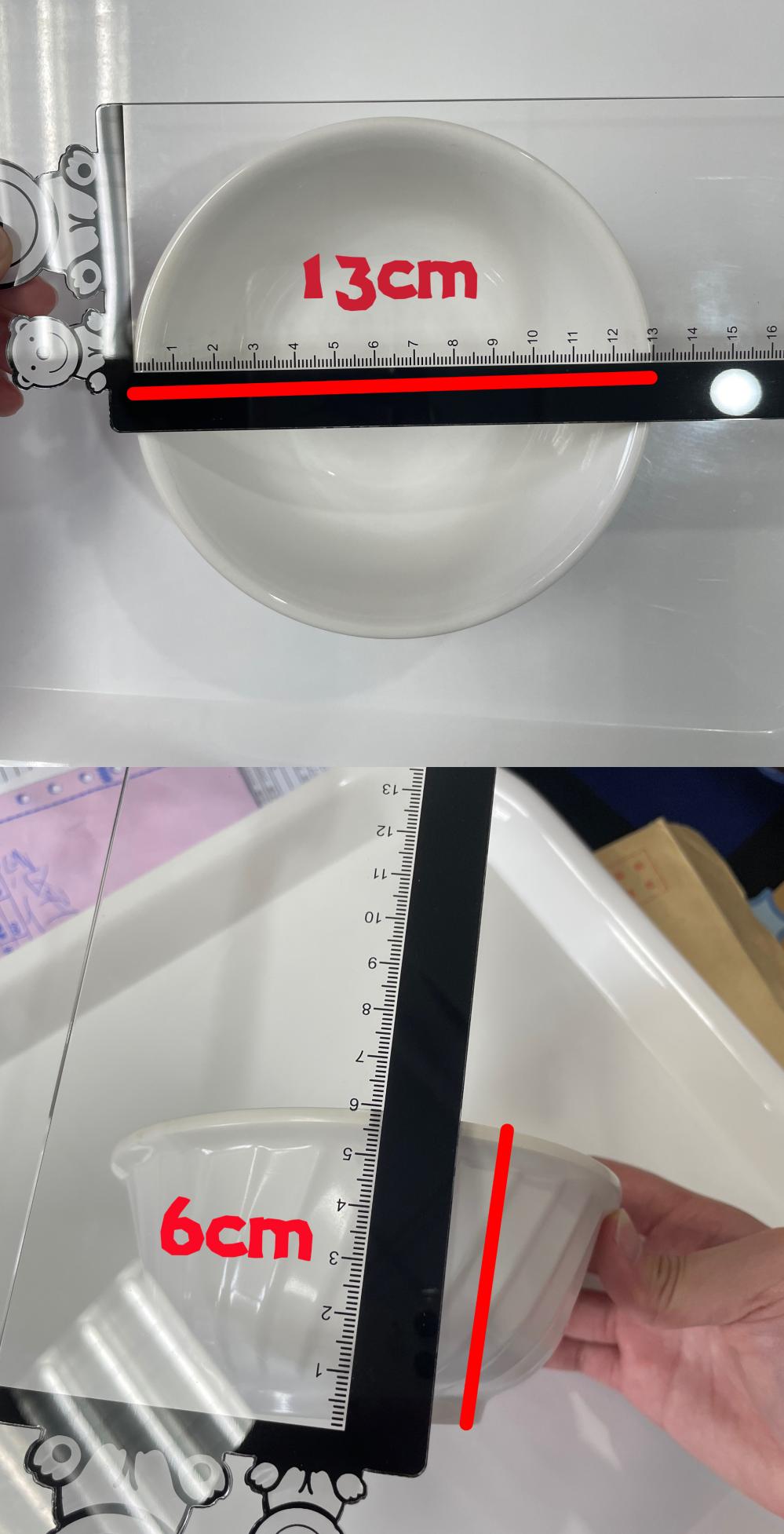 面碗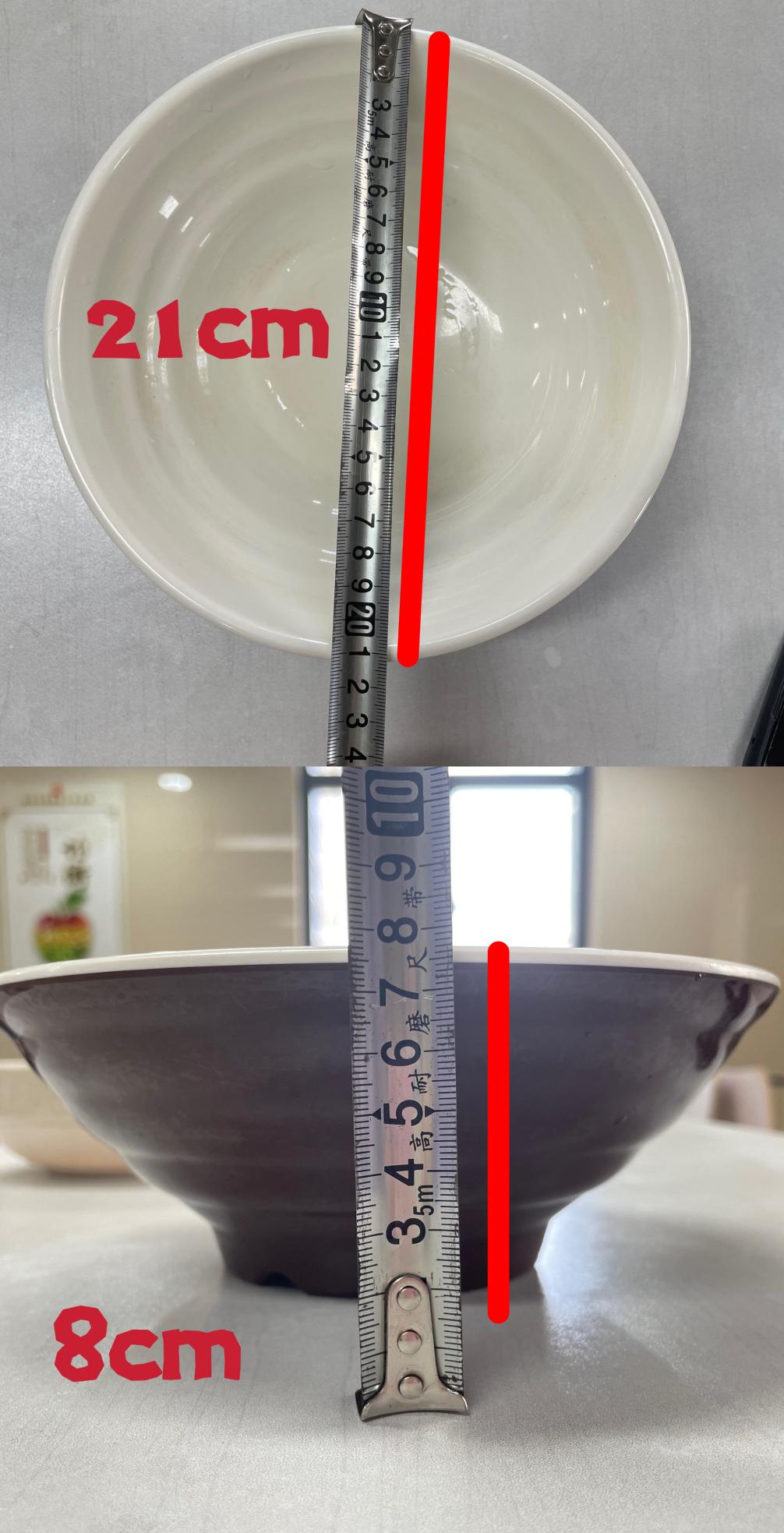 碗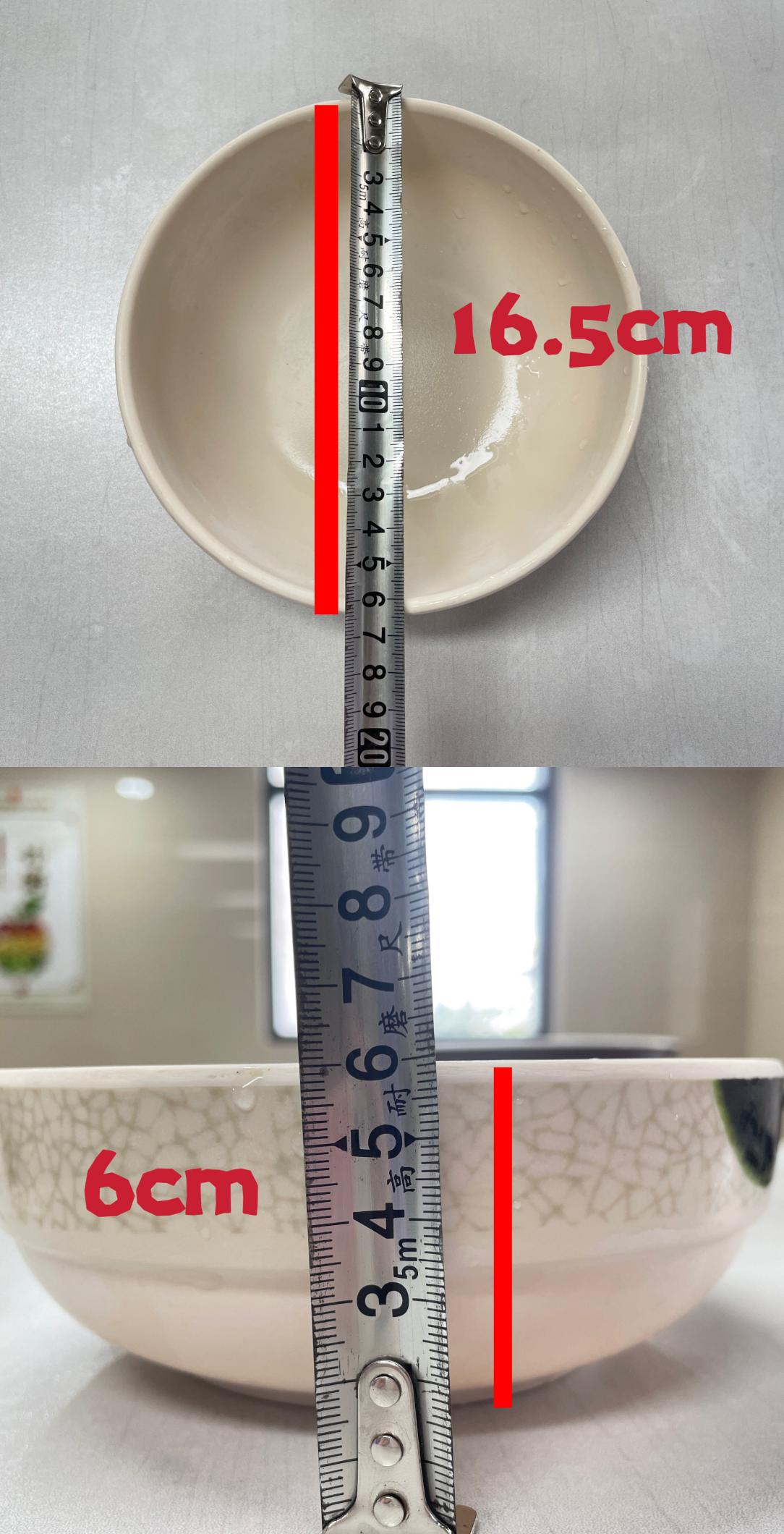 菜碟子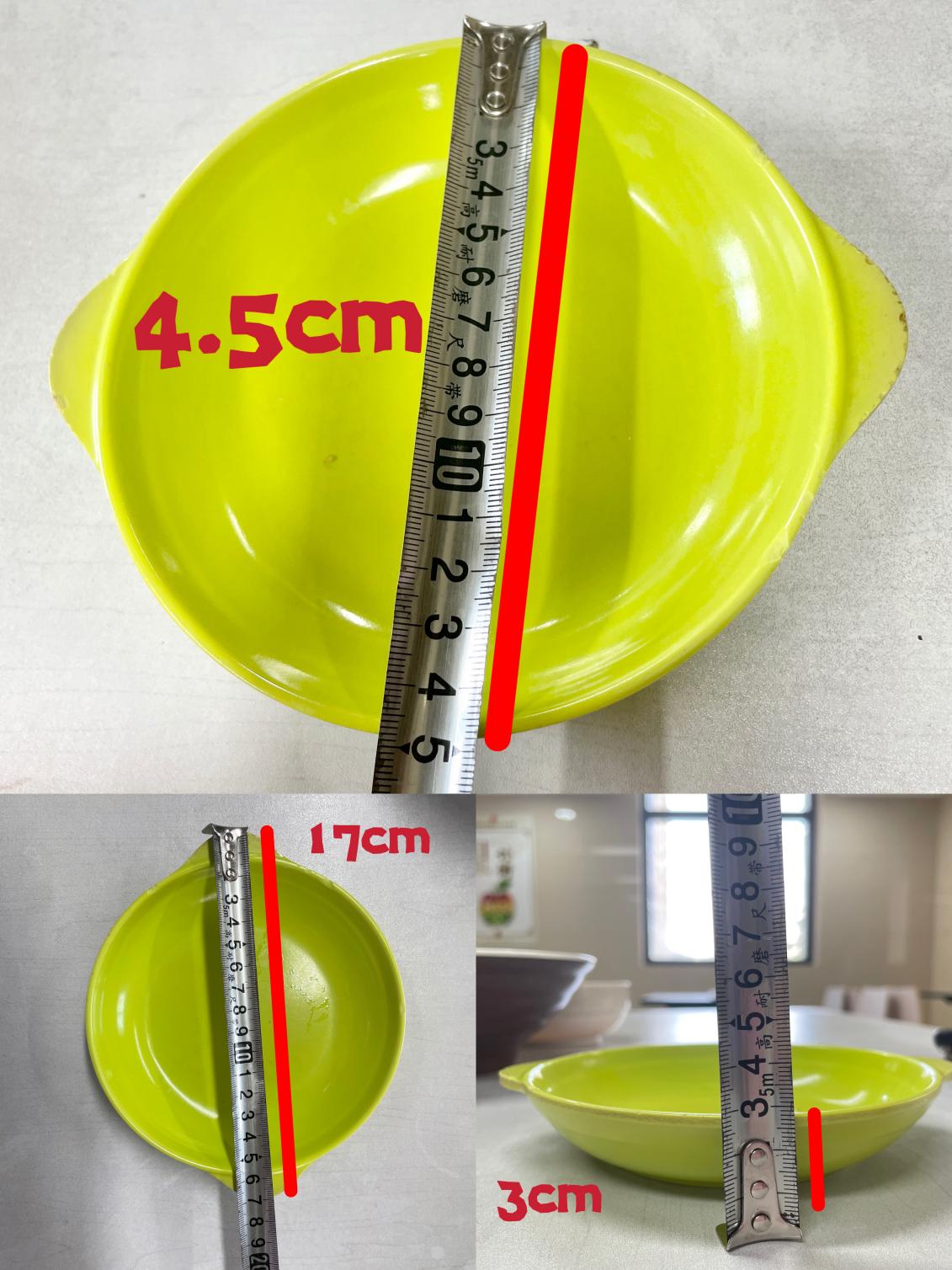 餐盘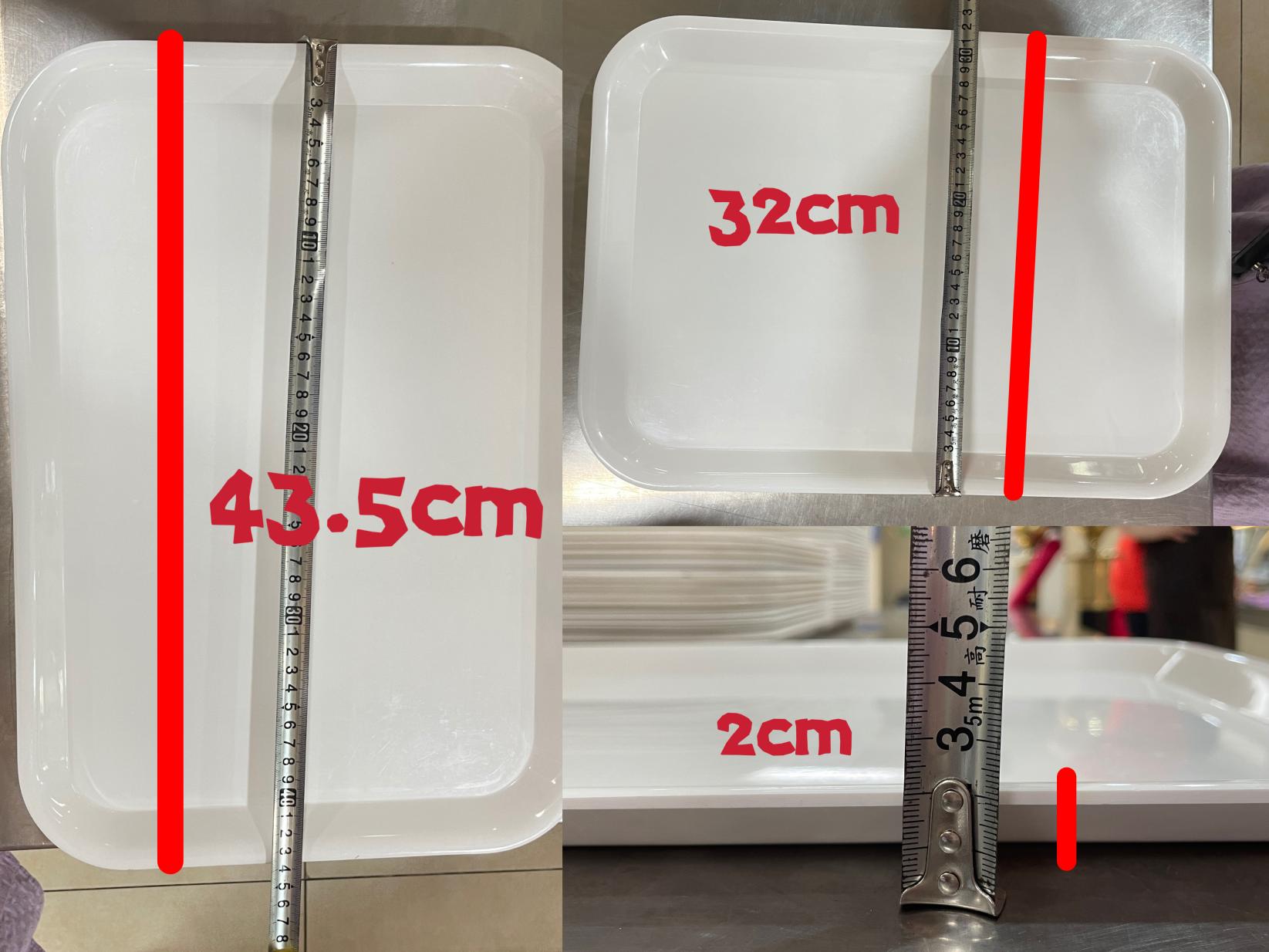 